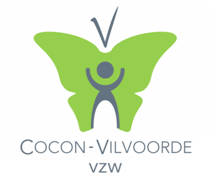 RISICO-ANALYSEFunctie: CONTEXTBEGELEIDERStages binnen vzw Cocon-Vilvoorde kunnen plaats vinden in: - de afdeling voor Contextbegeleiding (CB)- de afdeling Crisishulp aan Huis (CaH)Beschrijving van de activiteiten op deze stageplaatsen:Contextbegeleiding (CB en CaH):- actief participeren aan de begeleidingen bij gezinnen aan huis, waar er sprake is van een verontrustende opvoedingssituatie of/en een vermoeden/dreiging tot uithuisplaatsing van het kind heerst.Risico-analyse:Al deze stageplaatsen worden beschouwd als stageplaatsen met welbepaald risicowaarvoor er voorafgaandelijk een gezondheidstoezicht nodig is. De risico-analyse voor stagiairs isdezelfde als die voor de vaste medewerkers.Mogelijke risico’s:- Chronische Stress - Mentale belasting (tijdsdruk – emotionele belasting)- Chronische Stress - Zelfstandig en geïsoleerd werken - Acute stress – Indirect contact met Fysieke/verbale Agressie- Letsel – Ongeval bij verplaatsingsopdracht op de weg- Ziekte – blootstelling aan biologische agens (tuberculose, luizen, schimmel)Aangewezen inentingen:- Tetanus- Hepatitis BOpmerkingen:- Zwangerschap dient onmiddellijk gemeld te worden aan de directie.- Een goede handhygiëne is steeds noodzakelijk ter preventie van de overdracht vaninfectieziektenContactpersoon Bram De WitAlgemeen Directeur02/253.48.76bram.de.wit@coconvilvoorde.be